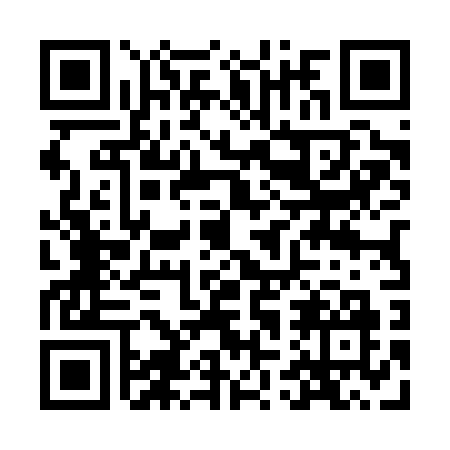 Prayer times for Antey St Andre, ItalyWed 1 May 2024 - Fri 31 May 2024High Latitude Method: Angle Based RulePrayer Calculation Method: Muslim World LeagueAsar Calculation Method: HanafiPrayer times provided by https://www.salahtimes.comDateDayFajrSunriseDhuhrAsrMaghribIsha1Wed4:166:161:276:288:3810:302Thu4:146:151:276:298:3910:323Fri4:116:141:266:298:4010:344Sat4:096:121:266:308:4110:365Sun4:076:111:266:318:4310:386Mon4:056:091:266:328:4410:407Tue4:026:081:266:328:4510:428Wed4:006:061:266:338:4610:449Thu3:586:051:266:348:4810:4610Fri3:566:041:266:358:4910:4811Sat3:536:031:266:358:5010:5012Sun3:516:011:266:368:5110:5213Mon3:496:001:266:378:5310:5514Tue3:475:591:266:378:5410:5715Wed3:455:581:266:388:5510:5916Thu3:435:571:266:398:5611:0117Fri3:405:551:266:398:5711:0318Sat3:385:541:266:408:5811:0519Sun3:365:531:266:419:0011:0720Mon3:345:521:266:419:0111:0921Tue3:325:511:266:429:0211:1122Wed3:305:501:266:439:0311:1323Thu3:285:491:266:439:0411:1424Fri3:265:491:276:449:0511:1625Sat3:255:481:276:459:0611:1826Sun3:235:471:276:459:0711:2027Mon3:215:461:276:469:0811:2228Tue3:195:451:276:469:0911:2429Wed3:185:451:276:479:1011:2630Thu3:165:441:276:489:1111:2731Fri3:145:441:276:489:1211:29